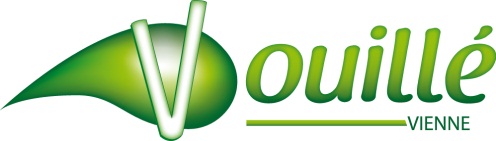 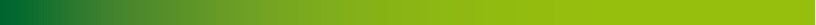 ARRETE N° 45 V /2023DECRETANT LA LEVEE DE L’INTERDICTION D’ACCESA LA PARCELLE CADASTREE AC 68Le Maire de Vouillé,Vu le Code Général des Collectivités Territoriales,Vu la Loi 82-213 du 02 mars 1982 relative aux droits et libertés des communes, des départements et des régions, modifiée et complétée par la Loi 82-623 du 22 juillet 1982 et par la Loi 83-8 du 07 janvier 1983,Considérant la sécurisation du site,ARRETE :Article 1 : L’interdiction d’accès à la parcelle AC 68 située rue de la Grand’Maison est levée  à partir du lundi 06 mars 2023Article 2 : Le Maire de Vouillé est chargé, en ce qui le concerne, de l’exécution du présent arrêté.Vouillé, le 06 mars 2023									Éric MARTIN